The Bagg LunchCan I Getta Sida…Fresh Cut French Fries   2.50/4.95	 Homemade Onion Rings   2.50/4.95Red Bliss Potato Salad    2.25   ~  Macaroni Salad  2.25   ~   Pickled Beets 1.95    Hereeee.Kiddie, Kiddie, Kiddie					Rabbit food	Hamburger	*	4.95					   Side Salad		2.95Chicken Fingers	4.95					   Garden Salad		5.95Grilled Cheese	3.95					   Ancient Greek		6.95Hot Dog		4.95					   Chef			7.95PB & J		3.95					   Chicken Caesar		7.95*All Served with Fries & Sm. Milk or Juice		    	    Summer Salad		7.95Psssssst…Ask Your Waitress About Our Daily Specials Before They’re Gone!       *679 Mast Rd. Manchester, NH 03102 603-935-7053*Mon-Thurs 6:30am-2pm;Fri 6:30am-7pm; Sat 7-2; Sun 7-1*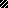 